DELO NA DALJAVO ZA ČETRTEK, 26. 3.SPOPreverim svoje znanje-danes preveri, koliko in kaj znaš o pomladi, do nekaterih ugotovitev boš prišel tudi sam ob opazovanju in pomoči pri delu na vrtu in njivi v prihodnjih dnevih in tednih-na spodnje naloge odgovarjaj ustno, ni potrebe tiskanja dokumenta, nekdo poleg tebe pa naj preverja na rešitvah, ki so spodaj na listu, če si prav odgovarjal-ovrednoti svoje znanje tako, da si v brezčrtni zvezek k miselnemu vzorcu o pomladi narišeš ustreznega čebelčka ali smeškota, saj poznaš njihovo uporabo-če je čebelček žalosten, veš, kaj moraš narediti, kajne?POMLAD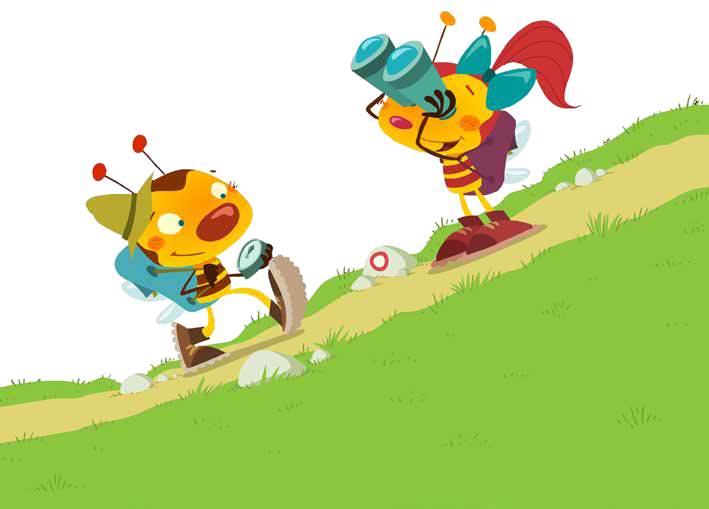 POMLAD - REŠITVEMATDenar, cent-ponovno si dobro oglej kovance iz svoje ali mamine denarnice in šparavčka ali tiste, ki si jih izrezal iz priloge-si ugotovil, da na enih piše EVRO, na nekaterih pa CENT. Kateri so več vredni?                                           1€ = 100 centov-poglej sliko v DZ na str. 87 in pogovor med Lili in Binetom-reši nalogo na str.87 in 3. nalogo na strani 88, če želiš lahko še ostali dve nalogi na tej straniSLJBerem neumetnostno besedilo in iščem podatke-v DZ na strani 30 imaš kratke zapise o zanimivostih za tri živali. Besedila večkrat preberi.-nato v DZ na strani 31 vpiši podatke, kot jih naloga zahtevaPodatek pomeni, da poiščeš v besedilu in podčrtaš, nato pa napišeš samo eno ali dve besedi, ne odgovarjaš v celih povedih.Ovrednoti svoje delo tako, da si narišeš ustreznega smeškota ali čebelčka glede na to, kako ti je šlo, kako si se počutil ob delu, ali si potreboval pomoč. Če ti ni šlo najbolje ti svetujem, da drugič besedilo še večkrat prebereš, morda krajše dele in si s svojimi besedami obnovi, kaj si prebral, šele nato nadaljuj naprej.ŠPO-še malo razvedrila, ki si ga privošči čim večkrat na danhttps://www.youtube.com/watch?v=1YxcRo7dsv0&fbclid=IwAR2XP0R4se7UyHFqk7k1R9gPRElIvaDTujCTL959yrW3fQWqwlosNmnPVVk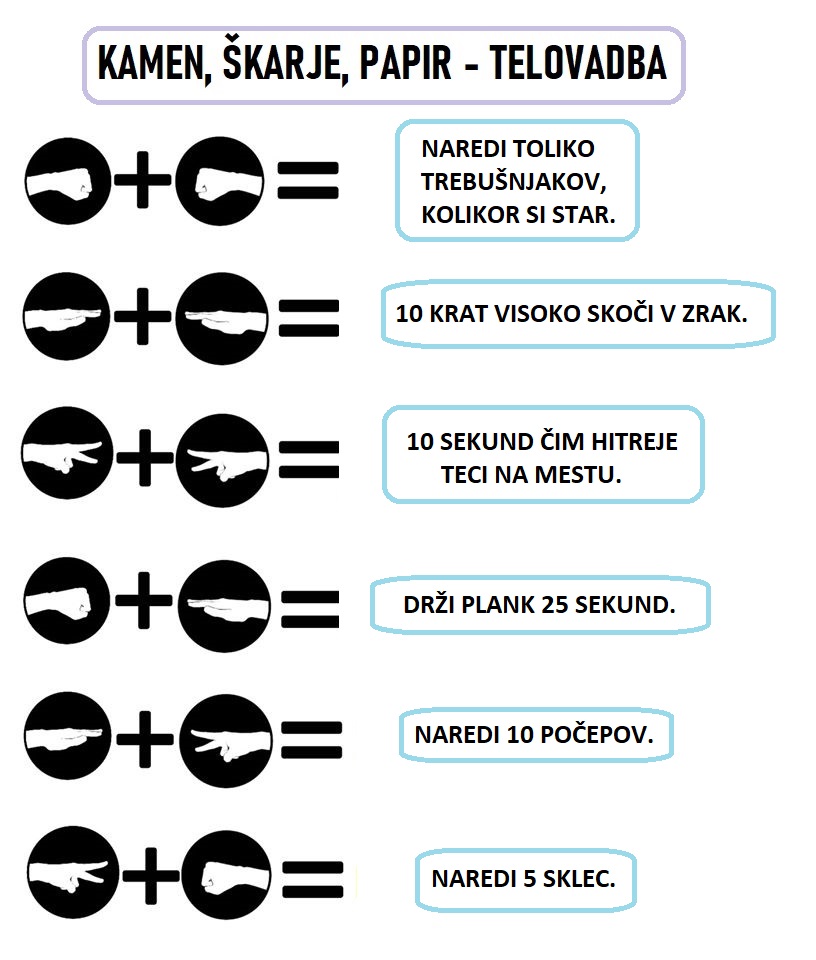 .DOD-če želiš reševati dodatne naloge, ti pripenjam povezavohttps://www.digipuzzle.net/digipuzzle/animals/puzzles/tilesmath_eurocoins.htm?language=slovenian&linkback=../../../education/math-money/index.htmOb dopoldnevih je na televiziji na SLO1 izobraževalni program IZODROM, ki ga snemajo prav zdaj za namene, ko smo ostali doma in ne moremo v šolo. Če želiš, poglej, marsikaj zanimivega spoznamo.Vse dobro ti želim, ostanite zdravi vsi v družini.Tvoja učiteljica Sonja.Naštej pet znanilcev pomladi.______________________________________________________________________________________________________________________________________________________Poimenuj dele rastline.Obkroži prve spomladanske cvetlice.	MALI ZVONČEK		VRTNICA		TROBENTICA		ŽAFRAN			IVANJŠČICA	KAKTUS		JETRNIK		ČRNI TELOHKaj se spomladi dogaja z drevesi?____________________________________________________________________________________________________________________Dopolni.Lastovka je ptica ______________________. (selivka/stalnica)Spomladi se vrne iz ____________________ krajev. (mrzlih/toplih)Splete si ______________. (gnezdo/hiško)V gnezdu samica ___________________ jajca. (vali/skoti)Kaj zraste iz semen? ____________________________________________Kaj potrebujejo rastline za rast?______________________________________________________________________________________________________________________________________________________________________________Podčrtaj, kaj za rast potrebuje tulipan. 	svetlobo		mraz		vodo		temo              moko		ustrezno temperaturo   	zrak		solPobarvaj krožec pred pravilno trditvijo.Oglej si fotografijo.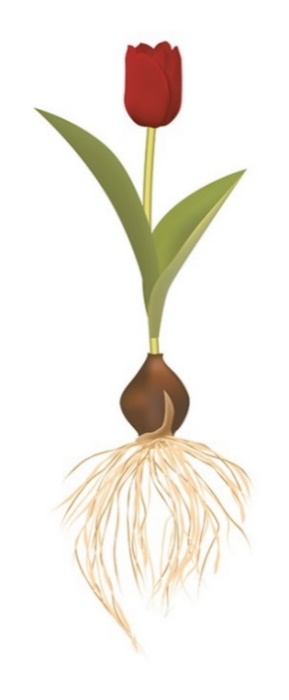 Poimenuj rastlino na fotografiji. ________________________________Obkroži njen cvet.Poimenuj del, ki je v zemlji. ___________________________________To cvetlico najdemo v gozdu.	DA	NE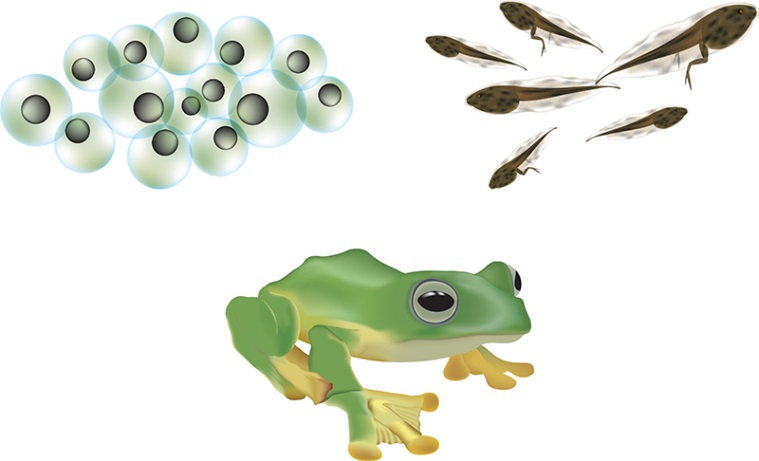 Slika prikazujerazvoj rastline.razvoj žabe.razvoj metulja.Z zeleno barvico obkroži mrest.Z modro barvico obkroži paglavce.Z rjavo barvico obkroži odraslo žabo.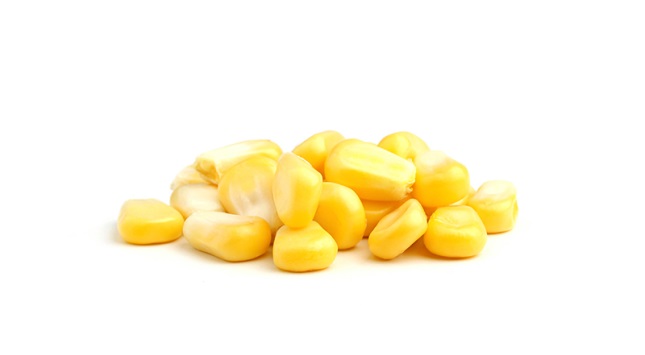 Kaj vidiš na fotografiji? _______________________________________Navedi tri primere, za kaj lahko uporabimo koruzo.______________________________________________________________________________________________________________________________________________________________________________Ker imaš rad pečeno koruzo, ti je babica dala pest koruznih semen.Kaj boš z njimi naredil, da boš lahko jeseni jedel pečeno koruzo?____________________________________________________________________________________________________________________Kaj vse bodo tvoje rastline potrebovale za uspešno rast?______________________________________________________________________________________________________________________________________________________________________________Primerjaj ptici.Kam se ptice selivke jeseni selijo? _______________________________Pojasni, zakaj se selijo.______________________________________________________________________________________________________________________________________________________________________________Naštej pet znanilcev pomladi.Mali zvonček, trobentica, črni teloh, jetrnik, žafran …Poimenuj dele rastline.Obkroži prve spomladanske cvetlice.	MALI ZVONČEK		VRTNICA		TROBENTICA		ŽAFRAN			IVANJŠČICA	KAKTUS		JETRNIK		ČRNI TELOHKaj se spomladi dogaja z drevesi?Spomladi se na drevesih iz popkov razvijejo listi in cvetovi./Spomladi drevesa zelenijo in cvetijo.Dopolni.Lastovka je ptica selivka. (selivka/stalnica)Spomladi se vrne iz toplih krajev. (mrzlih/toplih)Splete si gnezdo. (gnezdo/hiško)V gnezdu samica vali jajca. (vali/skoti)Kaj zraste iz semen? Iz semen zrastejo nove rastline.Kaj potrebujejo rastline za rast?Rastline za rast potrebujejo vodo, zrak, svetlobo in ustrezno temperaturo.Podčrtaj, kaj za rast potrebuje tulipan. 	svetlobo		mraz		vodo		temo              moko 		ustrezno temperaturo   	zrak		solPobarvaj krožec pred pravilno trditvijo.Oglej si fotografijo. 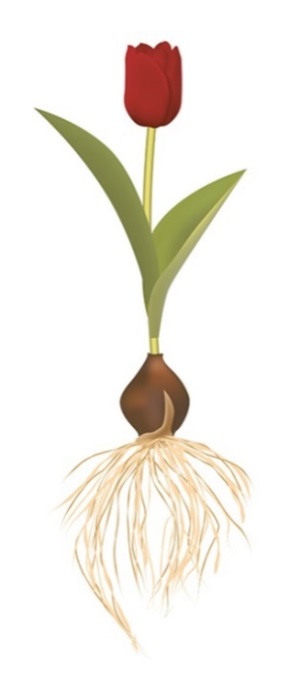 Poimenuj rastlino na fotografiji. TulipanObkroži njen cvet.Poimenuj del, ki je v zemlji. ČebulicaTo cvetlico najdemo v gozdu.	DA	NESlika prikazujerazvoj rastline.razvoj žabe. razvoj metulja.Z zeleno barvico obkroži mrest.Z modro barvico obkroži paglavce.Z rjavo barvico obkroži odraslo žabo.Kaj vidiš na fotografiji? Na fotografiji vidim koruzna zrna.Navedi tri primere, za kaj lahko uporabimo koruzo.Koruzo lahko skuhamo, spečemo, zmeljemo v moko, zmeljemo v zdrob, posadimo, naredimo olje … 	Ker imaš rad pečeno koruzo, ti je babica dala pest koruznih semen.Kaj boš z njimi naredil, da boš lahko jeseni jedel pečeno koruzo?Koruzna zrna bom posadil.Kaj vse bodo tvoje rastline potrebovale za uspešno rast?Rastline bodo za uspešno rast potrebovale vodo, zrak, svetlobo in ustrezno temperaturo.Primerjaj ptici.Kam se ptice selivke jeseni selijo? Ptice selivke se jeseni selijo v tople kraje.Pojasni, zakaj se selijo.______________________________________________________________________________________________________________________________________________________________________________